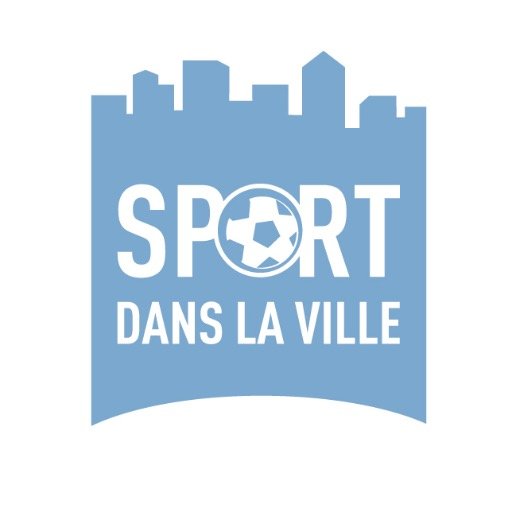 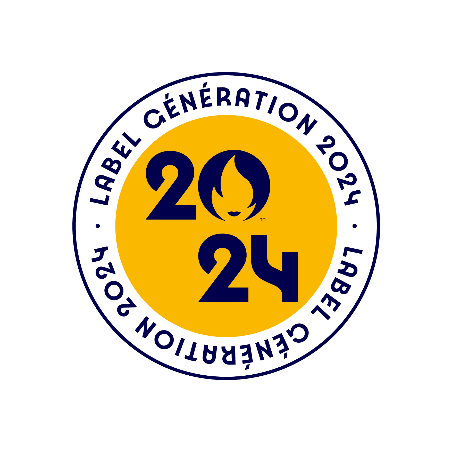 Appui mission évènements EMPLOI – GENERATION 2024Sport dans la VilleCréée en 1998, Sport dans la Ville est la principale association d’insertion par le sport en France.L’ensemble des programmes mis en place par Sport dans la Ville, permet de favoriser l’insertion sociale et professionnelle des 8 500 jeunes inscrits à l’association, en participant activement à leur progression et à leur développement personnel.•	Des programmes sportifs :53 terrains sportifs implantés au cœur de quartiers sensibles à Lyon, Grenoble, Saint-Etienne, Chambéry, Marseille, Lille et Paris et 8 500 jeunes inscrits.•	Des programmes de découverte :Sport dans la Ville a créé des camps de vacances multi-activités qui bénéficient chaque année à 600 jeunes et un programme d’échange international aux Etats-Unis, en Inde, en Angleterre et au Brésil.•	Réussite dans la Ville : Réussite dans la Ville est un programme qui a pour but d’aider les jeunes de Sport dans la Ville pour leur redonner énergie et confiance dans leur parcours scolaire.•	Un programme d’insertion professionnelle :Pour que chaque jeune trouve le chemin de l’emploi, Sport dans la Ville a créé le programme
« Job dans la Ville ». En 2021, 2 085 jeunes ont été accompagné par le programme ! Ce programme prépare et facilite l’accès des jeunes à une qualification et un emploi durable par un suivi individuel dans le temps et des actions concrètes : des visites d’entreprises et d’organismes de formation, des ateliers d’information et de formation, un suivi de la structuration et de la formalisation du projet professionnel, l’accès à des missions en entreprise.•	Un programme d’aide à la création d’entreprise :Sport dans la Ville a également créé en partenariat avec EMLYON, le programme d’aide à la création d’entreprises « Entrepreneurs dans la Ville ».•	Un programme dédié aux jeunes filles :Un programme d’accompagnement intitulé « L dans la Ville » dédié à 2 380 jeunes filles de 12 ans et plus, issues des quartiers où Sport dans la Ville est implanté. Il vise l’accompagnement de chacune d’entre elles dans son épanouissement personnel et son insertion professionnelle. Le programme « L dans la Ville » est transversal à l’ensemble des programmes : activités sportives, ateliers culturels, activités de découvertes et de voyages et programme d’insertion professionnelle.Pour assurer le bon fonctionnement de ses centres et de ses activités, Sport dans la Ville emploie à ce jour 133 salariés permanents et 155 éducateurs sportifs. Plus d’informations sur www.sportdanslaville.comMissionsPlacé(e) sous la tutelle de la chargée de projets emploi du programme d’insertion professionnelle JOB DANS LA VILLE, vous participez au développement de ses actions et à ses différents événements.Description du programme : L’objectif et ambition de ce programme :- Développer les relations entreprises sur le champ de l’insertion- Favoriser les matchs entre les besoins des entreprises partenaires et les recherches des jeunes- Mettre en place des évènements emploi internes et externes au cœur des quartiers Vous participez au programme d’insertion professionnelle « Job dans la Ville » en appui sur la partie relations entreprises et forums.A ce titre : Participer à l’organisation d’évènements emploi : job dating, Sport&Job, forum découverte :Vous intervenez en appui à la création et la diffusion de communication (création de support de communication, affichage, vidéo, post réseau sociaux, tractage)Participer à l’animation d’informations collectives, la préparation et la présélection des candidatsVous êtes également amenés à participer à l’organisation du jour J : dossiers recruteurs, affichage, rotation des RDVs… Préparer des animations ludiques et/sportives…Vous êtes en lien direct avec les jeunes et les partenaires (manager terrain ou RH)Vous contribuez à l’analyse des résultats sur l’emploi en faisant des bilans des actions réalisées et pouvez aider à la création de visuels de communication.Eléments de la missionPERSONNALITEFortes capacités relationnelles et sens de l’échange Aptitudes pour la gestion de projets et l’organisation d’événements Esprit d’initiative, AutonomieEngagement personnel et sens du serviceAptitude au travail en équipe Enthousiaste et dynamiqueBonne maîtrise de l’informatique (Excel, Google drive, Doodle, Outlook, Linkedin, Powerpoint…)INDEMNITEIndemnité de 580.62 eurosPRISE DE POSTESeptembre 2022DUREE8 moisLIEU DE TRAVAILSport dans  – 15 quai de la Gare d’Eau à Lyon CONTACTCandidatures (CV + lettre de motivation) à adresser à Anne-Sophie HANG ashang@sportdanslaville.com